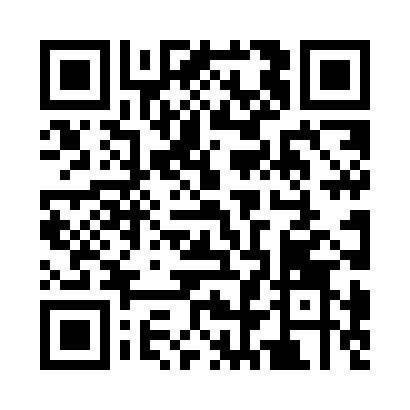 Prayer times for Azulauke, LithuaniaWed 1 May 2024 - Fri 31 May 2024High Latitude Method: Angle Based RulePrayer Calculation Method: Muslim World LeagueAsar Calculation Method: HanafiPrayer times provided by https://www.salahtimes.comDateDayFajrSunriseDhuhrAsrMaghribIsha1Wed3:015:381:166:278:5411:232Thu3:005:361:166:288:5611:233Fri2:595:341:156:298:5811:244Sat2:585:321:156:309:0011:255Sun2:575:301:156:319:0211:266Mon2:575:281:156:329:0411:267Tue2:565:261:156:349:0511:278Wed2:555:241:156:359:0711:289Thu2:545:221:156:369:0911:2910Fri2:535:201:156:379:1111:3011Sat2:525:181:156:389:1311:3012Sun2:525:161:156:399:1511:3113Mon2:515:141:156:409:1611:3214Tue2:505:131:156:419:1811:3315Wed2:505:111:156:429:2011:3316Thu2:495:091:156:439:2211:3417Fri2:485:081:156:449:2311:3518Sat2:485:061:156:459:2511:3619Sun2:475:041:156:469:2711:3620Mon2:465:031:156:479:2811:3721Tue2:465:011:156:489:3011:3822Wed2:455:001:156:499:3211:3923Thu2:454:581:156:509:3311:3924Fri2:444:571:156:519:3511:4025Sat2:444:561:166:519:3611:4126Sun2:434:541:166:529:3811:4127Mon2:434:531:166:539:3911:4228Tue2:434:521:166:549:4111:4329Wed2:424:511:166:559:4211:4430Thu2:424:501:166:559:4311:4431Fri2:414:491:166:569:4511:45